ДӘРІС  САБАҚТАРЫ№1 дәріс, 1 апта, 1 сағатТақырып: Алтын Орданың күйреуі мен қазақ хандығының құрылуы кезеңдегі қазақ әдебиеті.Дәрістің мақсаты:Алтын Орданың күйреуі мен қазақ хандығының құрылуына қатысты деректерді жүйелеу.Жыраулар институтының қазақ қоғамындағы орнын айқындау.«Жырау» сөзінің этимологиясын зерделеу.Сыпыра жыраудың өмірі мен шығармаларына қатысты деректерді зерделеуЖыраулар шығармашылығының қазақ әдебиетінен алар орны. Жыраулар мұрасының қазақтың ұлттық әдебиетінің ауызша дәстүрмен өмір сүрген бірнеше ғасырлық тарихынан деректі мағлұматтар беретіндігі. Жырау атанатын шығармашылық тұлғаның әлем халықтарының, түркі жұртының ішінде қазақтарға тән екендігі. Ежелгі батырлық жырлар мен тарихи жырларды дүниеге әкелуші жыраулардың бірден-бір беделді өкілі болып саналатын Сыпыра жыраудың ел басқару ісіне араласқандығы. Жыршы мен жыраудың  шығармашылық тұлғалар ретінде бір-бірінен өзгешеленетін негізгі басты ерекшеліктері. Қазақтың жыраулар әулетінің басы болып саналатын Сыпыра жырау шығармашылығы. Сыпыраның өмір сүрген дәуірі.Сыпыра өмір сүрген дәуіріне келер болсақ, оны ең бері дегенде Тоқтамыс ханның тұстасы деп білу қажет. Өйткені, Тоқтамыс Едіге бимен араздасып, төңірегіндегілермен кеңескен тұста негізгі тоқтамды пікір айтатын ақылман қарт осы. Жыраудың ұзақ толғап айтатын жырындағы өз сөзіне күдіктенбей сенер болсақ, ол 1390 жылдың өзінде 180 жасқа келген кісі. Өзі және ел ішіндегі осынау аласапыран оқиғаны көтере алмағандай, Тоқтамыс ханға бере соңғы кеңесін айтады да көз жұмады. Оның «Мен қартыңмын, қартыңмын, не көрмеген қартыңмын? Бастыққа бастық Бастық хан, оны көрген кәріңмін… Онан соңғы Кедей хан… Онан соңғы ер Шыңғыс, оны да көрген кәріңмін…ң  деп келетін туындысындағы 1227 жылы өмірден өткен атақты Шыңғыс ханға дейінгі, одан кейінгі біраз хандардың алдынан өткергендігіне толық сену, сенбеу ол оқырманның өзінің ісі. Бірақ, осы жырау Тоқтамыс пен Едіге заманында қанша жасқа келсе де, сол уалаят өкілдерінің ішіндегі бірден бір аузы уәлі абыз ақсақалы. Жасы жағынан да көпті көрген көнесі. Сондықтан да оның сарай ішіндегілердің алауыздығынан кейін атақты Темір билеушіге кеткен Едігені өзінің осы уақытқа дейінгі көргендерінің ішіндегі теңдесі жоқ айбынды ері етіп бейнеленуі көп нәрсені аңғартады. Сол арқылы ол Едігенің дүниеге сирек келетін жандардың тегінен екендігіне де, бұл аразбдасудан кейін ұлысты ұлы дүрбелең күтіп тұрғандығына да кепілдік береді. Ал, айтқан сөздерінің бәрі көріпкелдің лебізіндей.	Ол айтқан болжамдардың бәрі тарихта айна қатесіз келеді. Едіге барғаннан кейін Темір әмірші Алтын Орда билеушісі Тоқтамысқа қарсы қалың қол шығарады. Тоқтамыс  әскері жеңіледі. Елдің билігі Едігеге көшеді. Тоқтамыстың қызын Едіге тоқалдыққа алады.	Алтын Орда билеушісіә мен Едіге бидің араздасқан уақыты-Тоқтамыстың 1393 жылы Ягайлаға Дон бойынан хатқа түсіртіп жіберген пәрмен-жарлығында 1391 жылы деп көрсетілген. Темір әміршімен Тоқтамыс қолының айқасқан мезгілін осы мәселеге қатынасты қалам тартқан Ш.Уәлиханов,  Қ. Сәтбаева, М.Тынышбаев, С.Сейфуллин, Ә.Марғұлан, Р.Бердібаев секілді қазақ ғалымдары әр алуан жазба деректерге, тарихи еңбектерге сүйеніп 1391-1395 жылдардағы қанды жорықтармен байланыстырады. Демек, Сыпыра жырау куә болып  отырған оқиғаның тарихта болғаны рас. Атақты “Ер Едіген” атты тарихи жырда ұзақ сонар толғау айтатын абыз жырау осы туындының дүниеге келуіне қандай үлес қосты, ол өз алдына мәселе. Бірақ, әйтеуір, қалай болғанда да ол сол кездегі тақ иесі Тоқтамысты да, оның ұлысын да,  қасында жүрген достары мен дұшпандарын да  қапысыз танитын адам. Ал, ол адамдар жайлы атақты тарихшылар Шерефад-дин Иезди мен Қадырғали Қосымұлы Жалаиридың еңбектерінде анық айтылған. Демек, Сыпыра жырау қазақтың өзіне ғана меншікті төл әдебитеінің бірінші жырауы династиясының көшбасшысы. Оқу әдебиеттері:1.Қазақ әдебиетінің тарихы. 10 томдық. – 3 том. – Алматы, 2015. 2.Қазақ әдебиетінің тарихы. 10 томдық. – 4  том.  – Алматы, 2015. 3.Марғұлан Ә. Ежелгі жыр-аңыздар. – Алматы, 20164.Әуезов М. Әдебиет тарихы. – Алматы, 2017.5.Жұмалиев Қ. ХҮІІ, ХІХ ғасырлардағы қазақ әдебиеті. – Алматы, 2018.6.Сүйіншәлиев Х. Қазақ әдебиетінің тарихы. – Алматы, 2016. 7.Мағауин М. Қазақ тарихының әліппесі. – Алматы, 20178.Тілепов Ж. Қазақ халқының хандық дәуір әдебиеті. – Алматы, 20179.Абылкасымов Б. Жанр толгау в казахской устной  поэзии. – Алматы, 2018.10.Тұрсынов Е. Қазақ ауыз әдебиетін жасаушылардың байырғы өкілдері. – Алматы, 2015.11.Бес  ғасыр жырлайды. І том. –Алматы, 2019.12.Жеті ғасыр жырлайды. І том. –Алматы, 2017Интернет ресурстар:1.Қазақстанның ашық кітапханасы http://www.ikitap.kz/2.Әдебиет порталы http://adebiportal.kz/kz3.https://www.youtube.com/watch?v=z_x-Xy0bWzo&t=1529s&ab_channel=AbaiTV%2F%D0%90%D0%B1%D0%B0%D0%B9TV№2 дәріс,  2 апта, 1 сағатТақырып: Қазақ хандығы және қазақ әдебиеті.Асанқайғы Сәбитұлы шығармашылығы Дәрістің мақсаты:Асан қайғының толғауларындағы қазақ хандығының құрылуы, ел тағдырына қатысты деректерді зерделеуАсанқайғы Сәбитұлы туралы ел аңыздарының автор шығармашылығымен байланысын зерделеуАсанқайғы шығармашылығы туралы   зерттеулерді жүйелеуАвторлығы жоғалмаған шығарма әманда туынды иесінің қай кезде өмір сүргендігін, ол кездегі жыраудың немесе ақынның елінің хәл-ахуалын,   билеушісі кім екендігін анықтауға жәрдемін тигізетіндігінде дау жоқ. Бұл тұрғыдан келгенде халқының тағдырын өзінен  бұрын өмір кешкен Қорқыт атасы секілді көп ойлап, уайым жегендіктен Асанқайғы атанған. (Халидұлы Қ. Тауарих хамса. Қазан, 1910. 222 б; Марғұлан Ә. Ежелгі жыр, аңыздар. Алматы: 1985. 146 б). Тек бір ғана қазақ халқы ғана емес,  көршілес  қырғыз жұртында белгілі: Әз-Жәнібек, Керей хандармен бірге Әбілқайырға қарсы күрестің басында болған қарт жыраудың орны айырықша.Бүкіл саналы тірлігі, кейінгі қалдырған әдеби мұрасы қазақ жұртының өмірінен ажыратып алғысыз болып келетін оны қазақ жырауы емес еді деуге ауыз бапрмайды. Сондықтан да Құрбанғали Халидұлының Құдабай ақыннан жазып алған: “-Асанның асыл түбі Ноғай деймін, үлкендердің айтуы солай деймін. Бұл сөзге анық қанық емес едім, естігенім тақсыр-ау былай деймін. Тегінде ноғай,  қазақ түбіміз бір, Алтай, Ертіс, Оралды қылған дүбір. Орманбет хан ордадан шыққан күнде, Асан ата қайғырып айтыпты мұң,”- дейтін туындыдағы оны Ноғай етіп көтсетіп, бірақ қазақпен ноғайдың арғы жағы бір дейтін деректеме де пәлендей қайшылық жоқ деп білген орынды. Өткені, ол тұста қазіргі қазақ ұлтын құрайтын, кезінде Жәнібек пен Керейдің Әбілқайырдан бөлінуіне себепкер болыпты дейтін Дайырқожа мен Қобыландының аталастары Арғын мен Қыпшақ рулары әлі де болса Дешті-Қыпшақ ұлысының қарамағынан толық шығып кете қойған жоқ-ты. М.Әуезов сөзімен айтқанда бұл- ХІІІ-ХІV ғасырлардағы  қазақ руларының “Алтын Орда, қазан хандығы, ноғайлы,өзбек бірлігі сияқты хандықлтардың бәріне де кірген, солармен бірге ыстығына күйіп,суығына тоңып ірі тарихи оқиғаларды бастарынан бірге кешіріскен тұстары болатын-ды. Сондықтан ХІV- ХV ғасырларда өмір кешкен, Тоқтамыс ханның атынан 1393 жылы Ягайлаға елші болып барған Асанқайғы туралы халық аңыздары мен сол аңыздармен мазмұндас келетін оның жырлары бізге Қазақ қауымының жеке елдік мәртебеге ие болған заманының көркем сөзбен өрнектелген жәдігерлігі секілді болып қабылданады.Тегінде мұндай атышулы бедел иелерін өзім деп, өзге деп бағамдауда халық өте принципшіл. Ол көсемім, ақылгөй азаматым аз еді деп, жат елдің әруағы асқан абыройлы перзентін өзінікі етуге тіптен де тырыспайды. Өткені, қабырғалы халыққа өлермен даңғойлық жат. Жаттан жақын жасауға оның елдік ар-намысы жібермейді. “Құйрығы жоқ, жалы жоқ, Құлан қайтіп күн көрер? Аяғы жоқ, қолы жоқ, Жылан қайтып күн көрер?” Міне, осы жырды қазақ халқы Асанқайғынікі дейді. Қазақта жырау аз ба? Ақылман аз ба? Солардың кез-келген біреуіне осы туындыны қия салуға болар еді ғой. Жоқ, мұнда да сол кеңнен ойлайтын, кемел ақыл, үлкен адамның сөзі еді деп, оның пікірін, әруағын сыйлап,елдік тұрғыдан принциптілік көрсетеді. Бүгінгі заман адамның түсінігімен алғанда қоршаған ортаның фауна, флорасының қамын толғаған, толғаудың бір үзігіне солай қарағанда халық оның қамын толғаған,толғаудың бір үзігіне солай қарағанда халық оның ел басы Жәнібек ханға арнап айтқан туындысын одан әрмен қоршаған аялап бағатындығы да содан. Бұл сабақта осы мәселелер жайы сондай-ақ, жыраудың дін, ғылым, адамгершілік, ел бірлігін жырлаған шығармаларының ғибадаттылық мәні мен мазмұны  тереңнен қозғалып айтыладыОқу әдебиеттері:1.Қазақ әдебиетінің тарихы. 10 томдық. – 3 том. – Алматы, 2015. 2.Қазақ әдебиетінің тарихы. 10 томдық. – 4  том.  – Алматы, 2015. 3.Марғұлан Ә. Ежелгі жыр-аңыздар. – Алматы, 20164.Әуезов М. Әдебиет тарихы. – Алматы, 2017.5.Жұмалиев Қ. ХҮІІ, ХІХ ғасырлардағы қазақ әдебиеті. – Алматы, 2018.6.Сүйіншәлиев Х. Қазақ әдебиетінің тарихы. – Алматы, 2016. 7.Мағауин М. Қазақ тарихының әліппесі. – Алматы, 20178.Тілепов Ж. Қазақ халқының хандық дәуір әдебиеті. – Алматы, 20179.Абылкасымов Б. Жанр толгау в казахской устной  поэзии. – Алматы, 2018.10.Тұрсынов Е. Қазақ ауыз әдебиетін жасаушылардың байырғы өкілдері. – Алматы, 2015.11.Бес  ғасыр жырлайды. І том. –Алматы, 2019.12.Жеті ғасыр жырлайды. І том. –Алматы, 2017Интернет ресурстар:1.Қазақстанның ашық кітапханасы http://www.ikitap.kz/2.Әдебиет порталы http://adebiportal.kz/kz№3 дәріс, 3 апта, 1 сағатТақырып: Қазақ хандығының құрылу дәуірінен дерек беретін жыраулық мұра. Қазтуған жырау Сүйінішұлының әдеби мұрасы.Дәрістің мақсаты:Қазақ хандығының құрылу дәуірінен дерек беретін жыраулық мұраларды зерделеу.Қазтуған жырау Сүйінішұлының әдеби мұрасын зерделеуҚазтуған   Сүйінішұлының өзі, ата-анасы, туып-өскен ата жұрты жайлы жырлардың маңызын зерделеуҚазтуған туындысының 1480-1481 жылдардағы оқиғалармен байланысын айқындауҚазтуғанның “Шыңғыстан туған хандарды” аңсауының түпкі себебін айқындауХV ғасырда өмір сүрген, бірақ, жеке басы туралы мәлімет дерек өте аз қалған жыраудың бірі – Қазтуған жырау Сүйінішұлы болып есептелетін-ді. Өйткені, бұл кісі туралы да нақтылы мәлімет жоқ болатын. Бірақ, жырау туралы Мұрат Мөңкеұлының "Қазтуған" толғауында Қазтуған Жайықтың күнбатыс бетіндегі Нарын, Қабыршақты Қарасу жерлерінде мекендеген Ноғайлы заманының батыры екен. "Күндердің күні болғанда жұрағатым таршылықта қалады" деп елін бастап Күншығысқа ауған екен. Сондағы Қазтуғанның көшерінде қонысымен қоштасып айтқаны дейтін жырмен Мұрын жырау арқылы жеткен "Қарға бойлы Қазтуған" атты дастан мазмұнына бойлай отырып, ондағы деректерді тарихи деректемелермен салыстыра келіп, шамамен жыраудың қай заманда өмір сүргенін анықтап, не себепті қонысынан ауғандығына жауаптар  тапқандай боламыз. Атақты жырау "Алаң да, алаң, алаң жұрт" деп басталатын туындысында өзі өмірге келген, атасы күйеу болып барған, анасы келін болып түскен қастерлі ата мекенмен "Сөйткен менің Еділім, Мен салмадым, сен салдың, Қайырлы болсын сіздерге",-деп қоштасады. Лирикалық қаһарман Қарға бойлы Қазтуған жыраудың салуалы елдің өкілі, анасы мен атасы өмір кешкен, жер жанаты Еділ бойының перзенті екенін аңғарамыз. Жырау ата қонысын жан жүйесі елжірей жақсы көреді. Бірақ, осынау көркіне тіл жетпейтін, сондықтан да салыстыруға жер жетпейтін Еділден бұл кетуге бел байлаған. Бірақ, кінә жырау жағынан емес…1462 жылы "Ресейдің барлық күшін өз қолында ұстап тұруға қабілеті жететін" Иван үшінші мемлекеттің тізгінін өз қолына алды. Ол билеген қырық жылдан астам уақыт ішінде 1462-1505 жылдар Ресей бірегей территориясы бар, ел болып қалыптасу процесін бастан кешті. Ярославль, Новгород, Тверь, Вятка, Пермь т.б. бұрынғы жеке-жеке ұлыс болып жүрген өлкелерді бір орталыққа бағындырды. Москва қаласында үлкен құрылыс басталды. Ресейдің мемлекет ретінде халықаралық аренада беделі көтерілді. Ол Қырым ханы Меңлігерейге сүйеніп, салық төлеуден бас тартты. Уградан арып-ашып келген әскерін таратқан Ахметті өз қандастары Ибақ, Мұса, Жаңбыршы қолы шауып, басын алды.Мұнан кейін бір кездегі атағы жер жарған Алтын Орданың күйрегені, енді осыдан соң не істесе де Ресей жұртына жалтақтамай өмір кеше алмайтыны белгілі. Қазтуғанның аһ ұра күрсінуінің сыры, біздіңше, сол 1480-1481 жылдардағы өкінішті оқиғалармен байланысты.Қазтуған өзімен қандас, діндес билеушілердің өзінің бағы мен тағы үшін жат жұрттықтарға қызмет еткен сұмдығына куәгер болған азамат. Ол содан жиіркенеді. Оның күллі шығармашылығының басты мәселесі осында.  Оқу әдебиеттері:1.Қазақ әдебиетінің тарихы. 10 томдық. – 3 том. – Алматы, 2015. 2.Қазақ әдебиетінің тарихы. 10 томдық. – 4  том.  – Алматы, 2015. 3.Марғұлан Ә. Ежелгі жыр-аңыздар. – Алматы, 20164.Әуезов М. Әдебиет тарихы. – Алматы, 2017.5.Жұмалиев Қ. ХҮІІ, ХІХ ғасырлардағы қазақ әдебиеті. – Алматы, 2018.6.Сүйіншәлиев Х. Қазақ әдебиетінің тарихы. – Алматы, 2016. 7.Мағауин М. Қазақ тарихының әліппесі. – Алматы, 20178.Тілепов Ж. Қазақ халқының хандық дәуір әдебиеті. – Алматы, 20179.Абылкасымов Б. Жанр толгау в казахской устной  поэзии. – Алматы, 2018.10.Тұрсынов Е. Қазақ ауыз әдебиетін жасаушылардың байырғы өкілдері. – Алматы, 2015.11.Бес  ғасыр жырлайды. І том. –Алматы, 2019.12.Жеті ғасыр жырлайды. І том. –Алматы, 2017Интернет ресурстар:1.Қазақстанның ашық кітапханасы http://www.ikitap.kz/2.Әдебиет порталы http://adebiportal.kz/kz№4 дәріс, 4 апта, 1 сағатТақырып: Шалгиіз Тіленшіұлының әдеби мұрасы.Дәрістің мақсаты:Шалкиіз  (Шәлгез) Тіленшіұлы шығармашылығын зерделеу(Шәлгез) Шалкиіз шығармашылығының ХІХ-ХХ ғасырлардағы басылымы жайлы зерттеу еңбектерін зерделеуХІV-ХV ғасырлардағы саяси жағдай және жыраулар мұрасын жүйелеу.Асанқайғы мен Қазтуған  жыраулар Ақорда мен Алтын орданың, Ноғайлы ордасының іргесі шайқалып, қазақ жұртының өз алдына дербес ел болуға талпынып жүрген кезінде өмір сүрген дуалы ауыз иелері екені белгілі. Олардың негізгі ата қонысы-Еділ мен Жайық бойы. Өмір кешкен ортасы-"төскейде-мал, төсекте-басы" күнде қосылып мидай араласып жатқан қазақ, ноғай сынды туысқан жұрттың іші. Сондықтан да бүгінгі күнде іргесін аулақ салып кеткен осынау екі халық та оларды өздерінің төл әдебиетінің , ұлт тарихының бел баласы санайды. Және сонан келіп жатқан екі халыққа да зиян жоқ. Қайта туысқандықты, жекжаттықты еске салар ежелгі жәдігерлік сияқты бұлардың мұраларына деген құрмет айырықша. Сондай ерекше сөз иесінің бірі–Шәлгез (Шалкиіз) жырау Тіленшіұлы.Шәлгез (Шалкиіз) жырау революциядан бұрын туындылары ең көп баспа бетін көрген авторларымыздың санатына жатады. Және шығармалары біршама тиянақты зерттелген кісілердің бірі болып есептеледі. Бірақ, жыраудың барша шығармасы өмір сүрген кезеңі түгелдей ашылып болды десек, артық айтқандық болар еді. Ең ақыры дуалы ауызды қариямыздың аты Шәлгез бе, Шалкиіз бе деген мәселеден бастап, оның туған, өлген жылдарын шамамен болса да, мөлшерлеп, межелеудің өзінде де әрқилы болжамдар айтылып келеді. Бірақ, оған бола жырауды зерттеп жүрген мамандарды кінәлаудың қисына жоқ. Өйткені, революциядан бұрынғы, революциядан кейін Ахмет Байтұрсынов енгізген араб графикасы қабылданғанға дейінгі біздің қадім (ескі) жазуларымызда и мен е, ы мен ё дыбыстары бір ғана таңбамен берілетін-ді. Сондықтан жырау есімін Шәлгез, Шалгез, Шалкиз, Шалкиіз деп, әр кім әр түрлі оқуға қақылы. Оның үстіне В.Радлов Шалкіз деп башқұрттар Шалкииз деп жазса, 1875 жылы "Императорлық орыс географиялық қоғамының Орынбор бөлімшесінің жазбаларына" берген Т.Сейдалин мен С.Жантуриеннің орысша аудармасында (Жырау шығармасын жолма-жол тәжімәдан өлеңге айналдырған И.Н.Распопов) "Певец Шалкииз" деп таңбаланса, Шалкиізді тек қана Шәлгез деп жазған дұрыс деп отырып алуға болмайды. Сондықтан біз осы екі атауды да қатар алып отырмыз. Есімінің әр түрліше оқылу себептерін шығармашылық бет-бейнесін де анық та, айқын елестететіндей дәрежеге түсіндіруге болатындығын дәлелдейміз.    Темір биді Шәлкездің хаж сапарынан тоқтатуы туралы, оның алдында Темірді жұрттың сөзіне еріп, қасынан кетіруі жырау творчествосында айқын бейнеленеді. Сондай-ақ, ол осы жырында "Тебінгінің астынан ала балта суырысып, тепсінісіп келгенде, тең атаның ұлы едің: дәрежеңді артық етсе, тәңірі етті" деп, Темір биге айбат шегеді. Демек, Шәлгезді айбынды әулетке жиен етіп көрсету, көңілшектік жасап, кейінгі заман адамының қосқан сөзі емес, ертеден бері айтылып келе жатқан әңгіменің сарқыны.Жыраудың Би Темірмен араздасу себептері қырым ноғайлары арасынан жазып алынған В.В.Радловтың 1886 жылғы  7-ші томында айтылған. Әрине, Шәлгез Темір би бұ дүниеден өткеннен кейін де халқының араласып, әрқилы билеушілермен әрқалай қатынаста бола жүріп, тірлік кешкен кісі. Арыстанғали Беркалыұлының "Ақын" жинағыда "Шағырмақ бұлт жай тастар" атты ұзақ толғауына  байланысты берген түсініктемесінде, жырау ноғайлы жұртының бес-алты ханның тұсында өмір сүрген адам. Жасы ұлғайған тұсында Мамай ханның жанына келіп өмір сүреді. Бірақ, мұнда да оны ноғайлының өзге билері күндеп, өлтірмек болады. Мамай оларға: "Сендер өлтірмей-ақ қойыңдар, ертең елге жау тигенде жалғыз өзін жаман торымен жіберейік. Сонда өзі-ақ жау қолынан өледі" дейді. Айтқанындай ертеңіне елге жау тиеді. Шәлгезді жаман торыға мінгізіп, жауға қарсы жібереді. Бірақ, Шәлгез батыр жаудың қолбасы батырын өлтіріп, өзге әскерін қуып тастайды. Мұнан кейін тау басында осының қызықтап тұрған Мамайға келген жырау "Шағырмақ бұлт жай тастар" ,-деп басталатын жырын айтып одан іргесін аулаққа салады.Шәлгез-батыр жырау ретінде ерлік жырларының басында тұрған санаулы саңлақтарымыздың бірі. Оның кейінгі толқындарға жарық жұлдыздай құбылнама секілді қастерлілігі де творчествосының тот баспас асылдығында. Сөз жоқ, ол батыр мінезділікті паш етер толғаулардың ғана емес, көлемді эпостарды да қолынан өткізген кісі. Ал, оның өзінен тікелей болмаса да, сөзінен рухани тәлім-тәрбие алған жандардың  мықтылығы сонда, олар Шәлгез атымен ұрпақтан-ұрпаққа жалғасып келе жатқан жыр арнасын үзбей, кейінгілерге жеткізуге  ақындық қуатын аяған емес. Шәлгездің әруағын тірілту үшін сол кісінің жыры еді деп, толғаулар толғаған шабытты тұстарда шамырқанған "мінезді сөздер" аузына түссе "мынау менің өз сөзім еді" деп пенделік ұсақтыққа бармаған. Өйткені, олар өздерінің абыройын ойлаудан гөрі ата жыраудың әруағын қабырғалы елдің көбірек, тереңірек сыйлағанына мүдделірек болған. Шәлгездің де, Шәлгез секілді ерте дәуірдің басқа да дуалы ауыздылардың жырау ретіндегі бақыттылығы осында. Оқу әдебиеттері:1.Қазақ әдебиетінің тарихы. 10 томдық. – 3 том. – Алматы, 2015. 2.Қазақ әдебиетінің тарихы. 10 томдық. – 4  том.  – Алматы, 2015. 3.Марғұлан Ә. Ежелгі жыр-аңыздар. – Алматы, 20164.Әуезов М. Әдебиет тарихы. – Алматы, 2017.5.Жұмалиев Қ. ХҮІІ, ХІХ ғасырлардағы қазақ әдебиеті. – Алматы, 2018.6.Сүйіншәлиев Х. Қазақ әдебиетінің тарихы. – Алматы, 2016. 7.Мағауин М. Қазақ тарихының әліппесі. – Алматы, 20178.Тілепов Ж. Қазақ халқының хандық дәуір әдебиеті. – Алматы, 20179.Абылкасымов Б. Жанр толгау в казахской устной  поэзии. – Алматы, 2018.10.Тұрсынов Е. Қазақ ауыз әдебиетін жасаушылардың байырғы өкілдері. – Алматы, 2015.11.Бес  ғасыр жырлайды. І том. –Алматы, 2019.12.Жеті ғасыр жырлайды. І том. –Алматы, 2017Интернет ресурстар:1.Қазақстанның ашық кітапханасы http://www.ikitap.kz/2.Әдебиет порталы http://adebiportal.kz/kz№5 дәріс, 5 апта, 1 сағатТақырып: ХVІ ғасырдағы Ресей тарихына аты жазылған қазақ жырауы. Доспамбет жырау. Дәрістің мақсаты:Доспамбет жырау шығармаларындағы автордың өз бейнесін зерделеуДоспамбеттің “Озушылар озмаңыз”, “Азау, азау дегенің” шығармаларындағы автордың өмір сүрген дәуірін, өзін, от басын тануға көмектесетін жолдарын талдауДоспамбеттің өмір сүрген кезеңіне байланысты әдебиеттанушы ғалымдар пікірін зерделеуЖыраудың бізге жеткен мұрасының көлемі шағын. Бар болғаны 160 жолдың  шамасы. Қазіргі қазақ әдебиетінен хабардар қауымның Доспамбет шығармаларына есептеп жүрген туындылар негізінен 1908 жылғы Мақаш Бекмұхамедовтың  Қазан қаласынан шыққан "Жақсы үгіт", Ғабдолла Мұштақтың (Ғұмар Қарашев) 1912 ж. Орынборда жарияланған "Шайыр", яки қазақ ақындарының басты жырлары " кітаптарында жарияланған.Ал, оған дейін оның кейбір туындылары М.Оспановтың 1883 жылы СПБ-тен баспадан шыққан "Ноғай уа шиғырлары",В.В.Радловтың 1896 жылғы "Образцы народной литературы тюрских племен" атанатын еңбегінің 7-ші томында қарасөз нұсқасымен, ал, кейін осы нұсқаларды мұқият салыстыра отырып, 1967 жылғы "Ертедегі әдебиет нұсқалары", 1971 жылғы "Алдаспан", 1982 жылғы "ХV-ХVІІІ ғасырдағы қазақ поэзиясы", 1989 ж. "Бес ғасыр жырлайды" атанатын жыр жинақтарында басылғаны мәлім.  1978 жылы белгілі қаламгер, әдебиет зерттеушісі М.Мағауиннің қарастыруымен, алғысөзімен Ленинградтан шыққан "Поэзия Казахстана" атты қазақ поэзиясының алты ғасырлық өмірінен хабардар ететін орыс тіліндегі антологиялық жинақтағы, сондай-ақ, Ә.Жәнібектің 1935 жылы Мақаш-қаладан шыққан "Ауыл поэзиясы иа ноғай ел әдебиеті" кітаптарындағы Доспамбет сөздері де ревалюцияға дейін жарияланған осы басылымдардағы текстерді ескере отырып жарық көрген.  	Доспамбет  өмір сүрген дәуір-оның ішінде "Арғымаққа оқ тиді-қыл мықынның түбінен, Аймедетке оқ тиді-отыз екі омырқаның буынынан… Жара бір қатты, жан тәтті, жара аузына қан қатты, жарықшылар жоқ па екен, жармай білте саларға" деп қиналатын тұсы-Мамай батырдың, яки Едігенің шөбересі Мұсаның ұлы атақты Ер Мамайдың өмір сүрген уақыты. Мамайдың 1549 жылы өткенін жоғарыда айтқанбыз. Демек, Доспамбеттің сол жолғы жарақаты қандай болса да, яки ол өлсе де, тірі қалса да айтулы жайдың Мамай өлімінен бұрын болғандығы қақ. Бұл мәселеге жырау мұрасын зерттеген Ә.Дербісәлин де, М.Мағауин де қол қояды.Бірақ толғау иесінің осы жыр айтылған тұстан кейінгі өміріне келгенде екеуі де түрлі тұжырымға келеді: М.Мағауин Доспамбет 1523 жылғы Астрахань түбіндегі туыстас түркі тайпаларының арасында өткен жойқын бір ұрыста опат болды деген пікірге тірелсе, Ә.Дербісәлин жырау ол жолғы жарақаттан өлмеген, өйткені, Азов теңізінің төңірегіндегі  өзендерін Азаулы атаған ноғайлардың ел болуы 1560 жылдардың мөлшері. Ол осы елдің иесі Қазимен бірге 1593, 1594, 1596 жылдары Москва мемлекетінің шеткі аймақтарына шабуыл жасаған. Оның Есақай, Қосақай дейтін екі ұлы болған. Сол балалар кейін Азаулы жұртының тізгінін қолдарына ұстаған. Демек, Азаулы атанатын бір елде, бір ғасыр ішінде Доспамбет аға атты, балаларының да есімдері жыраудың перзенттерімен аттас екі кісі болуы мүмкін емес деп )белгілі тарихшы А.А.Новосельскийдің "Борьба Московского государства с татарами в ХVІІв.", М.Л., 1948, С. 13-15, 43. Дейтін еңбегңне сүйене отырып дәлелдейді.Ал, Доспамбеттің өмірбаяны оның өз жырында айқын бейнеленген. Оның "Тоғай, тоғай, тоғай" жырының өзінде де Доспамбеттің өлгендігіне кепілдік берер сөз жоқ. Ал, автордың "Не білейім мен жаман күн… Айналасы алты жылдың ішінде, Есақай,Қосай екі ұл-Азау билеп өсерін" дейтін жолдарға оның тірі қалғандығы анық көрінеді.Оқу әдебиеттері:1.Қазақ әдебиетінің тарихы. 10 томдық. – 3 том. – Алматы, 2015. 2.Қазақ әдебиетінің тарихы. 10 томдық. – 4  том.  – Алматы, 2015. 3.Марғұлан Ә. Ежелгі жыр-аңыздар. – Алматы, 20164.Әуезов М. Әдебиет тарихы. – Алматы, 2017.5.Жұмалиев Қ. ХҮІІ, ХІХ ғасырлардағы қазақ әдебиеті. – Алматы, 2018.6.Сүйіншәлиев Х. Қазақ әдебиетінің тарихы. – Алматы, 2016. 7.Мағауин М. Қазақ тарихының әліппесі. – Алматы, 20178.Тілепов Ж. Қазақ халқының хандық дәуір әдебиеті. – Алматы, 20179.Абылкасымов Б. Жанр толгау в казахской устной  поэзии. – Алматы, 2018.10.Тұрсынов Е. Қазақ ауыз әдебиетін жасаушылардың байырғы өкілдері. – Алматы, 2015.11.Бес  ғасыр жырлайды. І том. –Алматы, 2019.12.Жеті ғасыр жырлайды. І том. –Алматы, 2017Интернет ресурстар:1.Қазақстанның ашық кітапханасы http://www.ikitap.kz/2.Әдебиет порталы http://adebiportal.kz/kz№6 дәріс, 6 апта, 1сағатТақырып: Есім хан заманының ұлы жыршылары. Жиембет жырау.Дәрістің мақсаты:ХVІІІ ғасырдың бірінші жартысындағы қазақ елінің тарихи тағдырын танытатын Жиембет туындыларын зерделеуЖиембет пен Есім ханның Жолымбет оқиғасына дейінгі арақатынасын көрсететін жырларды тарихи деректер арқылы саралауЖиембеттің қазақ хандығының іргесін нығайтуға қосқан үлесін айқындау 	 ХVІІ ғасыр бедерінде  өмір сүрген жыраулар қауымынан қазіргі қазақ оқырманының білері– Жиембет жырау мен Марғасқа жырау. Екекуі де қазақ халқының "Еңсегей бойлы Есім хан" атанған заманында ерекше билікке ие болған, Ер Есімнің тұсында өмір сүрген кісілер. Бірақ, жыраулар туралы сол заманнан қалған жазба деректер жоқ. Сондықтан олардың өз ауыздарымен айтқан сөздерінне қарап қана Есіммен қандай қатынаста, өздері өмір сүрген ортаға қандай иесі болғандықтарына болжамдар жасауға болады. Ал, Есімнің өзі жайлы жазылған бірсыпыра мәліметтер бар. Бұлардың ішінде ел арасында аңыз-әпсана түрінде айтылар әңгімелер де, Есімнің өзінің көзін көрген Әбілғазы-баһадур хан секілді бірегей тарихи тұлғаның жазба мағлұматтары да кездеседі. 	Жиембет жыраудың Есім ханға ақыл-кеңес беріп, тар кезде қолтығынан демеген, әскеріне, төңірегіндегілерге сүйеу болған, ақыры соның нәтижесінде оны үлкен билікке қолын жеткізіп, "естіртуге" дейін апарған кәнігі сұңғыла абыз, қызметі өткен кісісі екенін байқаймыз. Демек, Жиембетке Есім хан осындай дәрежеге жетуімен борышқор. Бірақ, жырау сөзіне қарасаңыз оны түсініп отырған билеуші жоқ. Қайта оған қатты қаһарлы аянар түрі байқалмайды. Жолымбетті өлім жазасына кеспек. Сондықтан жырау да тайсалмай, батыл сөйлейді. Ал, мәселенің бұлайша өріс алуына Жиембеттің інісі Жолымбет батырдың Есім ханға қалмақтар тарпынан тарту етілген аруды жолдан алып кетуі себепкер болған. Осы жайға байланысты халық жадында сақталған "Әй, қыңыр ер, қыңыр ер", "Еңсегей бойлы Ер Есім","Әмірің қатты Есім хан" деп басталатын Жиембет туындылары жыраудың есімін бүгінгі күнге жеткізіп отыр.Солардың арасында елдің ерекше көңіл бөліп, тілге тиек етер әңгімесі-Есім хан мен Тұрсын ханның арасында болған оқиғаға  байланысты. Бұл тұрғыдан тарихшылар мен әдебиетшілердің негізгі сүйенері- Әбілғазының деректері болуға лайықты: Ол 1625 жылы Хиуа ханы Спандиярдан басын қорғалап, Түркістандағы қазақ елінің билеушісі Есім Сығайұлының ордасына келеді. Онда үш ай қонақ болды. Бір күндері Есім ханға сол кезде Ташкентті билейтін Тұрсын хан келеді. Үшеуі әңгімелесіп отырған кезде Есім Тұрсынға Әбілғазыны өзіне паналатуға ұсыныс жасайды да, оны Тұрсын  мақұлдайды. Сөйтіп, Әбілғазы Тұрсынмен бірге Ташкентке аттанады.  Мұнда ол екі жыл тұрады. Бірақ, екі жылдан кейін екі ханның арасы бұзылып, Есім Тұрсынның басын алады. Осыдан кейін амалы таусылған Әбілғазы Есімнен Бұхара билеушісі Иманқұл ханға баруға ұлықсат сұрайды. Есім хан ризашылығын береді.	Атақты Марғасқа жыраудың біздің заманымызға жеткен "Ей, Қатағаның хан Тұрсын",- дейтін жыры, міне осы кезеңнің оқиғасынан хабар береді. Мұнда Марғасқаның "Ей, Қатағаның хан Тұрсын" дейтін сөзінің түп төркіні: сол кезде Ташкент уалаятында Қазақтың Қаңлы, Қатаған рулары тұратын-ды. Ал, Тұрсын хан сол елдің Мәшһүр Жүсіп Көпеев жинаған ел аңызы бойынша Тұрсын хан Есім ханды шығыстағы халықтарға айдап салып, елін шабады. Содан барып екеуі жауығады. Есім Тұрсынның басын алады.Оқу әдебиеттері:1.Қазақ әдебиетінің тарихы. 10 томдық. – 3 том. – Алматы, 2015. 2.Қазақ әдебиетінің тарихы. 10 томдық. – 4  том.  – Алматы, 2015. 3.Марғұлан Ә. Ежелгі жыр-аңыздар. – Алматы, 20164.Әуезов М. Әдебиет тарихы. – Алматы, 2017.5.Жұмалиев Қ. ХҮІІ, ХІХ ғасырлардағы қазақ әдебиеті. – Алматы, 2018.6.Сүйіншәлиев Х. Қазақ әдебиетінің тарихы. – Алматы, 2016. 7.Мағауин М. Қазақ тарихының әліппесі. – Алматы, 20178.Тілепов Ж. Қазақ халқының хандық дәуір әдебиеті. – Алматы, 20179.Абылкасымов Б. Жанр толгау в казахской устной  поэзии. – Алматы, 2018.10.Тұрсынов Е. Қазақ ауыз әдебиетін жасаушылардың байырғы өкілдері. – Алматы, 2015.11.Бес  ғасыр жырлайды. І том. –Алматы, 2019.12.Жеті ғасыр жырлайды. І том. –Алматы, 2017Интернет ресурстар:1.Қазақстанның ашық кітапханасы http://www.ikitap.kz/          2.Әдебиет порталы http://adebiportal.kz/kz№7 дәріс, 7 апта, 1сағатТақырып: Есім хан заманының ұлы жыршылары. Марғасқа жырау.Дәрістің мақсаты:Марғасқаның Есім хан мен Тұрсын хан арасындағы трагедиялы жағдайды баяндайтын “Қатағанның хан Тұрсын” шығармасын зерделеуҚырғыздың  Шоңбағыш руының басшысы Көкемнің Тұрсын хан-Есім хан оқиғасына қатысты тарихи  деректерді зерделеуЕсім хан мен Тұрсын оқиғасын көзімен көрген Әбілғазы баһадур хан жазбасын анықтау 	 ХVІІ ғасыр бедерінде  өмір сүрген жыраулар қауымынан қазіргі қазақ оқырманының білері– Жиембет жырау мен Марғасқа жырау. Екекуі де қазақ халқының "Еңсегей бойлы Есім хан" атанған заманында ерекше билікке ие болған, Ер Есімнің тұсында өмір сүрген кісілер. Бірақ, жыраулар туралы сол заманнан қалған жазба деректер жоқ. Сондықтан олардың өз ауыздарымен айтқан сөздерінне қарап қана Есіммен қандай қатынаста, өздері өмір сүрген ортаға қандай иесі болғандықтарына болжамдар жасауға болады. Ал, Есімнің өзі жайлы жазылған бірсыпыра мәліметтер бар. Бұлардың ішінде ел арасында аңыз-әпсана түрінде айтылар әңгімелер де, Есімнің өзінің көзін көрген Әбілғазы-баһадур хан секілді бірегей тарихи тұлғаның жазба мағлұматтары да кездеседі. Елдің ерекше көңіл бөліп, тілге тиек етер әңгімесі-Есім хан мен Тұрсын ханның арасында болған оқиғаға  байланысты. Бұл тұрғыдан тарихшылар мен әдебиетшілердің негізгі сүйенері- Әбілғазының деректері болуға лайықты: Ол 1625 жылы Хиуа ханы Спандиярдан басын қорғалап, Түркістандағы қазақ елінің билеушісі Есім Сығайұлының ордасына келеді. Онда үш ай қонақ болды. Бір күндері Есім ханға сол кезде Ташкентті билейтін Тұрсын хан келеді. Үшеуі әңгімелесіп отырған кезде Есім Тұрсынға Әбілғазыны өзіне паналатуға ұсыныс жасайды да, оны Тұрсын  мақұлдайды. Сөйтіп, Әбілғазы Тұрсынмен бірге Ташкентке аттанады.  Мұнда ол екі жыл тұрады. Бірақ, екі жылдан кейін екі ханның арасы бұзылып, Есім Тұрсынның басын алады. Осыдан кейін амалы таусылған Әбілғазы Есімнен Бұхара билеушісі Иманқұл ханға баруға ұлықсат сұрайды. Есім хан ризашылығын береді.	Атақты Марғасқа жыраудың біздің заманымызға жеткен "Ей, Қатағаның хан Тұрсын",- дейтін жыры, міне осы кезеңнің оқиғасынан хабар береді. Мұнда Марғасқаның "Ей, Қатағаның хан Тұрсын" дейтін сөзінің түп төркіні: сол кезде Ташкент уалаятында Қазақтың Қаңлы, Қатаған рулары тұратын-ды. Ал, Тұрсын хан сол елдің Мәшһүр Жүсіп Көпеев жинаған ел аңызы бойынша Тұрсын хан Есім ханды шығыстағы халықтарға айдап салып, елін шабады. Содан барып екеуі жауығады. Есім Тұрсынның басын алады. Оқу әдебиеттері:1.Қазақ әдебиетінің тарихы. 10 томдық. – 3 том. – Алматы, 2015. 2.Қазақ әдебиетінің тарихы. 10 томдық. – 4  том.  – Алматы, 2015. 3.Марғұлан Ә. Ежелгі жыр-аңыздар. – Алматы, 20164.Әуезов М. Әдебиет тарихы. – Алматы, 2017.5.Жұмалиев Қ. ХҮІІ, ХІХ ғасырлардағы қазақ әдебиеті. – Алматы, 2018.6.Сүйіншәлиев Х. Қазақ әдебиетінің тарихы. – Алматы, 2016. 7.Мағауин М. Қазақ тарихының әліппесі. – Алматы, 20178.Тілепов Ж. Қазақ халқының хандық дәуір әдебиеті. – Алматы, 20179.Абылкасымов Б. Жанр толгау в казахской устной  поэзии. – Алматы, 2018.10.Тұрсынов Е. Қазақ ауыз әдебиетін жасаушылардың байырғы өкілдері. – Алматы, 2015.11.Бес  ғасыр жырлайды. І том. –Алматы, 2019.12.Жеті ғасыр жырлайды. І том. –Алматы, 2017Интернет ресурстар:1.Қазақстанның ашық кітапханасы http://www.ikitap.kz/2.Әдебиет порталы http://adebiportal.kz/kz№8 дәріс, 8 апта, 1 сағатТақырып: “Ақтабан шұбырынды” заманында өмір кешкен абыз жырауДәрістің мақсаты:Бұқар жыраудың қазақ елінің іргелі жұрт болуына сіңірген еңбегін саралауҚазақтардың Ресеймен, Жоңғар хандығымен арада болған мемлекеттік саясатында Бұқар жырау ұстанған принциптерді зерделеуБұқардың ру араздығы, Қырғыз жұртымен арадағы қатынастар, т.б. кездердегі дипломатиялық   саясатын зерделеу 	ХVІІІ ғасырдың қазақ ұлыстары үшін жан жадыратар қуанышты оқиғалармен басталмағағаны мәлім. Әйтсе де, халықтың елдік тарихында бұл ғасырдың алар орны айырықша.  Өйткені, қазақ қауымы бұл дәуірде атышулы "Ақтабан шұбырынды" сынды қайғылы оқиғаны басынан өткерді. Осы зілзаланы қазақтың басына түсірген , сол замандағы астам уақыт бойы тіресе күресе отырып, оның тарихи аренасынан біржола шығып қалған тұсының  куәгері болды. Осы халықпен қандас Еділ қалмақтары ата қоныстарына қайтқан тұста олармен айқасып бақты."Ақтабан шұбырынды" оқиғасы басталар тұста қазақ ұлысында содан бес жыл бұрынғы, яки сексен бес мың әскері бар  Тәуке хан кезіндегі (1680-1718) айбындылық жоқ болатын. Ал, қазақ жерінде 1723 жылғы зобалаңды әкелуші Цэван-Рабдан хонтайшы (1697-1727) билеген тұста жоңғар хандығы сол кездегі көшпенді елдерішіндегі ең агрессияшыл, үлкен әлеуетті феодальдық хандық ретінде өзін әбден танытып үлгерген-ді. Себебі, жүз жылдан астам уақытқа созылатын жоңғар-қазақ күресінің (1635,1643,1651,1652,1698,1711,1712,1713,1714) бір тұсында қазақтар, бір кезеңінде  жоңғарлар басым болып кесе, 1717 жылғы Аягөз өзені бойындағы, 1718 жылғы Түркістан маңындағы қазақ жастарының жоңғар қолынан күйрей жеңілуі қазақ билеушілерін ойландырарлық жағдай еді. Оның үстіне сол тұста алпыс жыл бойы ел билеген қытай ханы канси мен Кхан-си өліп, жаңа билеуші Инь Чженнан немесе Юнчжен, Цэван-Рабданға елші келді.  Ол жаңа ханның Жоңғариямен татулықта тұруды мақсат етіп отырғанын баяндайды. Сөйтіп, Жоңғария Цин империясы тарапынан төнген қауіптен уақытша болса да, құтылып, бейбітшілікке қолы жетті. Бірақ, бұл қазақтар үшін тиімді болмады. Бұрын екіге бөлініп жүрген күшін жоңғар билеушісіне енді бір бағытта пайдаланудың сәті түседі. Сөйтіп, жоғарыда айтылғандай, 1723 жылдың көктемінде қазақ ауылдары қыстаудан жайлауға көшкелі жатқан бейқам шақта, қару-жарағы сайлы, қапысыз дайындалған-құрамы жүзмың адамдық жоңғардың қалың қолы бейбіт елге басып кірді. Жоңғар әскерінің сол жолғы жорығы Цэван-Рабданның екінші әйелі Седерчаптан (Аюке қызы) туған баласы Шуне-Даба басқарады. Жау қазақ ауылдарының есін жидыруға мұрса бермей қарсыластарын қирата жеңіп, аяусыз қырады. Міне, осы жайлар, кейінгі қазақ жұртының жоңғарлардан кек қайтару жолындағы ерлік жорықтары Бұқар жырау мұрасында айқұын көрініс табады.   Оқу әдебиеттері:1.Қазақ әдебиетінің тарихы. 10 томдық. – 3 том. – Алматы, 2015. 2.Қазақ әдебиетінің тарихы. 10 томдық. – 4  том.  – Алматы, 2015. 3.Марғұлан Ә. Ежелгі жыр-аңыздар. – Алматы, 20164.Әуезов М. Әдебиет тарихы. – Алматы, 2017.5.Жұмалиев Қ. ХҮІІ, ХІХ ғасырлардағы қазақ әдебиеті. – Алматы, 2018.6.Сүйіншәлиев Х. Қазақ әдебиетінің тарихы. – Алматы, 2016. 7.Мағауин М. Қазақ тарихының әліппесі. – Алматы, 20178.Тілепов Ж. Қазақ халқының хандық дәуір әдебиеті. – Алматы, 20179.Абылкасымов Б. Жанр толгау в казахской устной  поэзии. – Алматы, 2018.10.Тұрсынов Е. Қазақ ауыз әдебиетін жасаушылардың байырғы өкілдері. – Алматы, 2015.11.Бес  ғасыр жырлайды. І том. –Алматы, 2019.12.Жеті ғасыр жырлайды. І том. –Алматы, 2017Интернет ресурстар:1.Қазақстанның ашық кітапханасы http://www.ikitap.kz/2.Әдебиет порталы http://adebiportal.kz/kz№9 дәріс, 9 апта, 1сағатТақырып: ХVІІІ ғасырдағы алапат оқиғалар  және Бұқар жырау шығармашылығыДәрістің мақсаты:Қазақтардың Ресеймен, Жоңғар хандығымен арада болған мемлекеттік саясатында Бұқар жырау ұстанған принципін айқындауБұқардың Бөгембай, Абылай, т.б. тарихи тұлғалар ерлігі бейнелеген шығармаларын саралауБұқардың ру араздығы, Қырғыз жұртымен арадағы қатынастар, т.б. кездердегі дипломатиялық шеберлігін саралауБұқар жыраудың қазақ елінің іргелі жұрт болуына сіңірген азаматтық, шығармашылық еңбегінің орасан екендігі баршаға аян. Қазақтардың Ресеймен, Жоңғар хандығымен арада болған мемлекеттік саясаты кезінде Бұқар ұстанған принцип өте көрегендіктің үлгісі болатын.  Жыраудың Бөгембай батыр ерлігін әспеттейтін шығармаларының өзінде сол заманның талай шындығы жатыр. Оның Абылай ханның ерлік жолын көрсететін туындыларының өзі сол заманда  өмір кешкен Тәтіғара, Үмбетей, Ақтамберді шығармаларынан мазмұны жағынан біраз өзгеше. Ал, Үмбетей жыраудың Абылай ханға Бөгембай өлімін естіртетін шығармасында жырланатын ХVІІІ ғасырдағы қазақтар мен қырғыздар арасындағы жаугершілікті Бұқардың ешбір туындысында сөз етпеу себебне келсек, мұның өзі Бұқар жыраудың ұлы дипломатиясын көрсетеді. Сондықтан, Абылайдың  Ресеймен араздасқан тұсында Қазыбек би мен Қабанбай позициясын ұстануында да ерекше көрегендік жатыр. Оның Еділ бойы қалмақтарымен арадағы соғыстың жай-күйінен, Убаши мен Ераншы, Серендер хәлінен Қасым Абылайұлының өмірге келген сәтінен мәлімет беретін туындылары өзінің тарихи деректілігі тұрғысынан кімді де болса ойландырарлықтай құндылығы мол туынды. Бұқар өлеңінің  Қалмақ АССР тарихында айтылатын Мойынты өзені бойындағы Убали ханның Абылайдан бодандық сұрайтын әңгімесінің түп төркіні бір фактіден бастау алатындығын ерекше айту керек сияқты. Өйткені, Мойынты мен Іленің құяр сағасының арасы әнебір қашық емес жер. Оның Убашы Алтайға Балқаш көлінің батысымен, яки Іленің осы көлге құяр сағасына қарай жылжи отырып, ілгері асқан. Және Бұқар жыраудың "Лабашы деген бір еліні  антыменен улатқан" деп, Убашы жұртының тәуелділікке өздері мойын сұнып, ант бергенін аңғартқаннан соң, Ераншы мен Сереннің "тозғындағанын" айтуы тегін емес. Бұл жерде жырау, сөз жоқ, бодандық сұраған қалмақ елшілігінің Серен кісілері екенін, ал, Сереннің Убашидың ең жақын әлеуетті серігі екенін анық байқаған деп түсінуге болады.Сол жолы Еділ қалмақтарын сүріндіргеннен кейінгі әңгіменің қорытындысын Бұқар жырау бір толғауында "Үшбу ерден бекдарун, Жасылкелге маслихатқа келтіріп",-дегенжолдармен жырлай кеп, Абылайды ақсүйектері мен батырларна барлық олжаны үлестіруші қып көрсетеді. Және осы жолғы дүние-мүлік бөлісуде Абылайдың өзіне алған қалмақ қызынан Қасым туғандығын хабарлайды. Абылайдың сол ұлына құтты болсын айта барғанда атынан Бұқар жырау, сондағы қанды жорықты, ондағы Абылай қасында болған Қабанбай, Бөгембай, Жәнібек, Тілеуке, Қылышбек, Сатай, Наурызбай, Қаумен, Дәлет, Жәпек, Сеңкібай,Шойбек, Таңсық қожа, Мәмбет, Молдабай, Есенқұл батырлардың есімдерін тізбектей, жаудың құтын қашырғандығына кеңінен тоқталады. Ал, бұл жайлардың шынайылығы ХІХ ғасырдың бірінші жартысында жарық көрген еңбектерде айқын көрінеді.Оқу әдебиеттері:1.Қазақ әдебиетінің тарихы. 10 томдық. – 3 том. – Алматы, 2015. 2.Қазақ әдебиетінің тарихы. 10 томдық. – 4  том.  – Алматы, 2015. 3.Марғұлан Ә. Ежелгі жыр-аңыздар. – Алматы, 20164.Әуезов М. Әдебиет тарихы. – Алматы, 2017.5.Жұмалиев Қ. ХҮІІ, ХІХ ғасырлардағы қазақ әдебиеті. – Алматы, 2018.6.Сүйіншәлиев Х. Қазақ әдебиетінің тарихы. – Алматы, 2016. 7.Мағауин М. Қазақ тарихының әліппесі. – Алматы, 20178.Тілепов Ж. Қазақ халқының хандық дәуір әдебиеті. – Алматы, 20179.Абылкасымов Б. Жанр толгау в казахской устной  поэзии. – Алматы, 2018.10.Тұрсынов Е. Қазақ ауыз әдебиетін жасаушылардың байырғы өкілдері. – Алматы, 2015.11.Бес  ғасыр жырлайды. І том. –Алматы, 2019.12.Жеті ғасыр жырлайды. І том. –Алматы, 2017Интернет ресурстар:1.Қазақстанның ашық кітапханасы http://www.ikitap.kz/2.Әдебиет порталы http://adebiportal.kz/kz№10 дәріс, 10 апта, 1сағатТақырып: Ақтамберді СарыұлыДәрістің мақсаты:Ақтамбердінің “Уа,қарт Бөгембай”, Үмбетейдің Ақтамбердіге арналған шығармаларының әлеуметтік салмағы мен мазмұнын айқындауАқтамберді Сарыұлының шығармалары туралы зерттеулерді саралау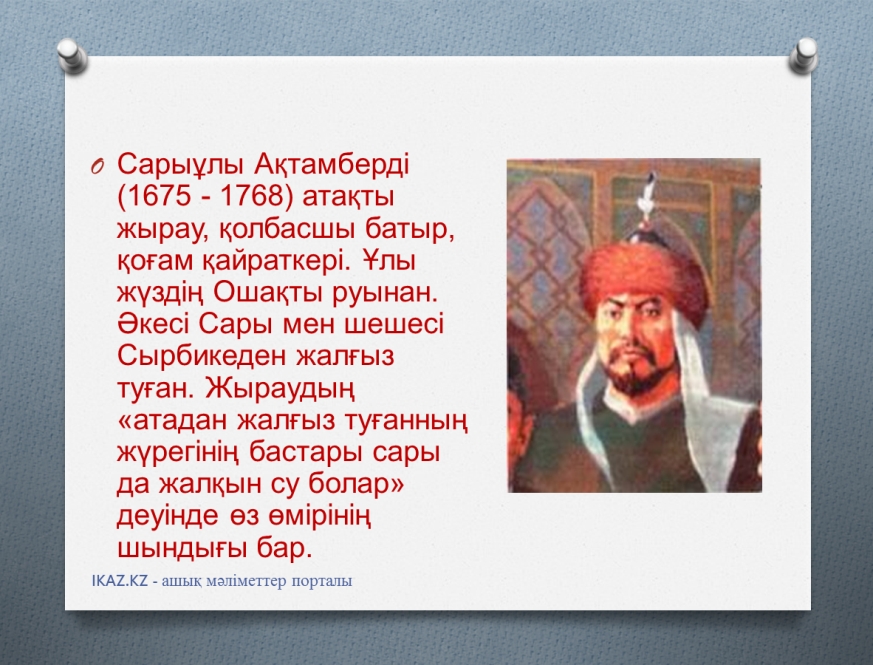 Қазақ жұртының іргелі халық болуына жеке басының ерлігімен, жалынды жырларымен үлес қосқан сөз зергерінің шығармашылық кредосы. Тәуке хан тәрбиесін көрген Ақтамбердінің Найман жұртының рубасы көсемі, әскербасы батыры болғандығынан хабардар ететін Қ.Халидовтың “Тауарих хамсасының” берер дерегі.Дулат Бабатайұлының “Ер Еспембет” дастанындағы Ақтамберді туралы мәліметтер. Арғын мен Найман елдерінің арасындағы араздық кезінде туған көркем сөз иесінің “Уа, қарт Бөгембай” туындысының әлеуметтік мазмұны. Автордың “Жағалбай деген ел бар”, “Атадан тудым жалқы боп”, “Жеңіме жамау түскенін” шығармаларының ағайыннан жас кезінде көрген қорлығын, жарлылығын, жалғыздығын бейнелейтіндігі. Жыраудың қол бастап, сөз бастаған тұсында өмірге келген “Әділ жан болғым келеді”, “Әкем көрген зорлықты” туындыларынан аңғарылатын автордың кісілік келбеті.Жырау туралы мәліме берушілер оны бұрынғы Семей губерниясының Аягөз аймағында өмір кешкен деп біледі. Руы Найман. Әкесі-Сары, анасы Сырбике деген кісілер болған. Өз заманында ғана емес, кейінгі сөз қадірін білетін, азаматтың  азаматтығын сыйлайтын жұрттар оны қабырғалы қауымның бетке ұстар абырой-айбыны деп білген. Жырау есімінің тек Дулат Бабатайұлының дастанында ғана емес, Жетісудың әйгілі ақын қызы Сараның шығармасында да аты аталуының бір себебі осында. Әрине, Ақтамберді шығармаларын жинау кеш қолға алынды. Автор шығармаларының баспа бетінеде жарық көруі 1935 жылғы "Әдебиет майданы" журналының 1-ші санында жарияланған "Күлдір-күлдір кісінетіп" деп аталатын туындыдан басталады. Осы туындының көркем нұсқасы болып саналатын бір жырды ұлы қаламгер Сәбит Мұқанов өзінің 1942 жылғы " ХVІІІ-ХІХ ғасырлардағы қазақ әдебиетінің очекртерінде" белгілі айтыскер ақын Шашубай Қылқарбайұлының ауызынан жазып алып бастырғаны мәлім. Жалпы Шашубай ақынның Ақтамберді мұрасының елге танылуына сіңірген еңбегі еленуге тұрарлық. Онан беріде Академияның М.О.Әуезов атындағы әдебиет және өнер институтының қолжазба қорындағы Әзімбай Бижанов, Сейсен Сепбосынов, Сәрсенбек Нұрпейісов, С.Алыбаевтардан жазып алынған нұсқалар негізінде "Ертедегі әдебиетнұсқалары","Алдаспан"," ХV-ХVІІІ ғасырлардағы қазақ поэзиясы", "Бес ғасыр жырлайды" жинақтарда автордың бірсыпыра шығармалары жарық көрді. Жырау мұрасының әдебиет тарихында сөз  болуы әр алуан көлемде М.Әуезов, С.Мұқанов, х.Сүйіншәлиев, М.Мағауин, Ә.Дербісәлин, т.б. еңбектерімен байланысты деп танылуға лайықты. Ал, жалпы алғанда Ақтамберді шығармаларынан өз заманының талабына сай жыр толғап өткен тек жақын-жуыққа ғана емес, жалпы халқына ілтипатты батыр тұлғалы, кемеңгер ойлы шығармашылық тұлғаны қиналмай атнимыз. Оқу әдебиеттері:1.Қазақ әдебиетінің тарихы. 10 томдық. – 3 том. – Алматы, 2015. 2.Қазақ әдебиетінің тарихы. 10 томдық. – 4  том.  – Алматы, 2015. 3.Марғұлан Ә. Ежелгі жыр-аңыздар. – Алматы, 20164.Әуезов М. Әдебиет тарихы. – Алматы, 2017.5.Жұмалиев Қ. ХҮІІ, ХІХ ғасырлардағы қазақ әдебиеті. – Алматы, 2018.6.Сүйіншәлиев Х. Қазақ әдебиетінің тарихы. – Алматы, 2016. 7.Мағауин М. Қазақ тарихының әліппесі. – Алматы, 20178.Тілепов Ж. Қазақ халқының хандық дәуір әдебиеті. – Алматы, 20179.Абылкасымов Б. Жанр толгау в казахской устной  поэзии. – Алматы, 2018.10.Тұрсынов Е. Қазақ ауыз әдебиетін жасаушылардың байырғы өкілдері. – Алматы, 2015.11.Бес  ғасыр жырлайды. І том. –Алматы, 2019.12.Жеті ғасыр жырлайды. І том. –Алматы, 2017Интернет ресурстар:1.Қазақстанның ашық кітапханасы http://www.ikitap.kz/2.Әдебиет порталы http://adebiportal.kz/kzХVІІІ ғасырдағы ақын, жыраулар шығармашылығы№11 дәріс, 11 апта, 1сағатТақырып: Абылай заманының жауынгер жыршыларыДәрістің мақсаты:Үмбетей жыраудың “Бөгембай өліміне”, “Бөгембай батырдың өлімін Абылайханға естірту” туындыларында суреттелетін қазақ батырлары туралы тарихи деректерді жүйелеуҮмбетейдің ел қорғау, азаматтық тақырыпқа қатысты шығармаларының Бұқар жырау туындыларынан өзгешелігін зерделеуТәтіғараның шығармашылығы, ру басы көсемі, әскербасы батырлығы жайлы Ш.Уәлиханов, Қ.Халидов деректерін зерделеуТәтіғара шығармашылығы туралы Ш.Уәлиханов пікірі.“Қамыстың басы майда, түбі сайда”, “Кебеже қарын кең құрсақ” жырларының Тәтіғараның Жорық жыршысы болғандығын дәлелдейтіндігі. Үмбетей жыраудың Абылай ханды идеал тұтатындығын көрсететін туындылары. “Бөгембай өліміне”, “Бөгембай батырдың өлімін Абылай ханға естірту” жырларында көрініс беретін Бөгембай, Қабанбай, Сары, Баян, Сағынбай батырлардың ерлік бейнелері. Бұқарға, Жауқашарға, Ақтамбердіге арнап айтылған туындыларындағы ел бірлігі, азаматтық-кісілік, парасат мәселесі.  Қазақтардың жоңғарлармен арада өткен айқас жолы "Ақтабан шұбырындыдан" бергі уақыттың өзімен есептегенде (1723-1758 жылдар) отыз бес жылды қамтитын ұзақ мезгіл. Бұл жолда Сауық, Бөгембай, Тайлақ секілді талай батырдың ерлігін халқы аңызға айналдырды. Солардың ішінде ұзақ жасағаны да, тарих аренасында ұзақ көрініп, небір шоқтықты оқиғалардың басты кейіпкерлерінің бірі болғаны да-Қанжығалы Арғыннан шыққан Бөгембай батыр. Сол тұстың әдебиетінде барынша жиі жырланғаны да осы кісі. Ал, ол жайлы шығармалар ішіндегі ең мәлімі Үмбетей жырау мен Бұқар жыраудың батырдың өлімін Абылай ханға естірткен толғаулары мен Үмбетейдің "Бөгембай өліміне" атты жоқтау жыры. Мұнда Бөгембайдың сол кездегі Шақшақұлы Жәнібек, Қаз дауысты Қазыбек, Қу дауысты Құттыбай, Қаракерей Қабанбай сынды батырлармен бірге тізе қоса отырып жаудан қазақ жеріне еткендігі жырланады. Әрине, авторлары адамдар болғандықтан Бөгембай өліміне байланысты естірту, көңіл айту жырында Үмбетей мен Бұқардың өзара айырмашылығы-бірінің айтқанын екінішісінің ауызға алмайтын жайлары кездеседі. Бірақ, олардың екеуі де бір жайға-марқұмның негізінен қалмаққа қарсы тәуелсіздік күресі жолында айрықша роль атқарғандығына баса назар аударып, екеуі де батырдың жаумен айқасып жеңіске жеткен мекендерінің атын санамалайды (Тарбағатай белі, Ақшәулінің өрі, Баянауыл, Қызылтау, Абралы, Шыңғыстау, т.б.). Мұндағы назар аудартуды тілер жай-осы деректер түгелдей дерлік ақиқат. Сондай-ақ, Үмбетей туындысында Абылайдың 1730 жылғы Аңырақай оқиғасы кезеңдегі ерлігі, Қалмақтарға тұтқын болып Ташкент түрмесінде жатқандығы, т.т. жайлар эпос үрдісімен жырланады. Сонымен бірге тарихқа негізделген автордың атынан алынған жайларда жырау шығармасында кейіпкерді аспандатып көрсету мақсатында көрініс табады. Ал, мұның өзі Бәке, Жауқашар, Бұқар жыраудың бәйбішесі біраз адамның бойындағы мінін бетке басып жырлаған Үмбетейдің шығармашшылық қарымының кеңдігін көрсетеді.   Оқу әдебиеттері:1.Қазақ әдебиетінің тарихы. 10 томдық. – 3 том. – Алматы, 2015. 2.Қазақ әдебиетінің тарихы. 10 томдық. – 4  том.  – Алматы, 2015. 3.Марғұлан Ә. Ежелгі жыр-аңыздар. – Алматы, 20164.Әуезов М. Әдебиет тарихы. – Алматы, 2017.5.Жұмалиев Қ. ХҮІІ, ХІХ ғасырлардағы қазақ әдебиеті. – Алматы, 2018.6.Сүйіншәлиев Х. Қазақ әдебиетінің тарихы. – Алматы, 2016. 7.Мағауин М. Қазақ тарихының әліппесі. – Алматы, 20178.Тілепов Ж. Қазақ халқының хандық дәуір әдебиеті. – Алматы, 20179.Абылкасымов Б. Жанр толгау в казахской устной  поэзии. – Алматы, 2018.10.Тұрсынов Е. Қазақ ауыз әдебиетін жасаушылардың байырғы өкілдері. – Алматы, 2015.11.Бес  ғасыр жырлайды. І том. –Алматы, 2019.12.Жеті ғасыр жырлайды. І том. –Алматы, 2017Интернет ресурстар:1.Қазақстанның ашық кітапханасы http://www.ikitap.kz/2.Әдебиет порталы http://adebiportal.kz/№12 дәріс, 12 апта, 1 сағатТақырып: Дәстүрлі жыраулық мұра және ақындық  поэзия. Шал Құлекеұлының әдеби мұрасы.Дәрістің мақсаты:Шал Құлекеұлының ақындық поэзияны қалыптастырудағы рөлін саралауШал ақын шығармаларындағы діни сарындарды зерделеуАқын шығармашылығының зерттелу мәселесін зерделеуҚазақтың ақындықпоэзиясының бастауында тұрған,  өзі осы дәстүрдің әрі төлбасы болып, әрі көшбасы болып танылған, арғымақ мүсін, алау жырлардың иесі Шал ақын Құлекеұлы-ұлы ғалымымыз Шоқан Шыңғысұлы Уәлихановтың жазуынша, қазақтың шығу тегі жайлы барлық аңыздардың басын қосып жыр еткен-үлкен эпопеяның авторы, терең ой, биік парасат-пайымның иесі. Өзіне дейінгі сан ғасырлық жыраулық поэзияның бесігінде тербеліп,   ұстаханасында шыңдалған, әлеуметтің құрмасына түсіп, әруағы тасып құрсанған кезде ежелгі баба жырауларша ғибратты ойларын толғау жанрымен жырлап кететін, ақпа-төкпе ағын жырдың иесі Шал ақын ең алдымен өзі өмір сүрген ортасының деңгейімен қарағанда білімнің дәмін молынан татқан оқымысты адам. Әйтпесе ол, “Молдадан сабақ алсаңыз, алуа-шекер, балмен тең” деген сөздерді айтпаған болар еді. Сондай-ақ, сол молда атанғандардың бәрінің бірдей терең білімдар кісілер емес екендігін де жақсы түсініп: “Молда есімін алғандар толып жатыр, не керек ғылым бойға жұға алмаса”, - деп жырлаған. Ал, өзін ғылымды бойына сіңірген шаһбаз деп есептеп: “Шаһбазды нағыз біздей ерім” деп біл”,-деп бейнеленеді. Оның шынында да өзіне дейінгі қазақ сөз зергерлерінің мұрасын  ғана емес, сонымен қатар мұсылман өркениетінің ғылым-білімін де молынан игергенін автордың: “Жаратқан Мұхамедтің нұрын құдай, ғаламнан он сегіз мың бұрын құдай,өз қандасын өзіне досты қылып, Мұндай артық сүйер ме құлын құдай”,-деп басталатын жырынан анық көреміз. Онда он сегіз мың ғаламның жаратылуы жайлы, сегіз ұжмақ, Адам-ата мен Хауа-ананың жайы, тозақ мәселесі туралы толымды сөз қозғалады. 	Ақын адамның жас ерекшелігіне, өмірдегі кедейлік, байлыққа байланысты мәселелерді жырлау барысында кәріліктің физиологиялық болмысын, кедейліктің экономикалық қалып тұрғысынан, тек бірдің ғана емес, бүкіл қоғамдық ортаның сиқын алар тұрпатын жеріне жеткізе суреттейді.	Адам баласының ержету, қартаю процесі кезіндегі әрбір пенденің басынан кешетін толысу солудың мәнін өзі көрген Бұқар жырау да біраз жырлаған. Бірақ, өмірдегі көкейтесті мәселелер қаншама кісі жырласа да келесі буын арқылы сөз болмай тұрмаған. Шал ақынның үш жастан жүзге дейінгі адам күйіне қайта-қайта оралып соғуы да соның салдары. Бәлкім, бұл тарапта оған Бұқар атасының ықпалы да болған шығар. Ал, Шал ақын жырлаған осы тақырыпты Әбубәкір Кердері, Нарманбет ақын жырлағанда,  тегінде оларға да Шал  Шал творчествосының әсері молынан тиді деп ойлауға болады. Шалдың: “Күн санап ойға қарай еңбектейміз, енді бізге шығар төрге”,-дейтін өлең жолдары Ұлы Абайдың “Келдік талай жерге енді” деп басталатын туындысын еске түсіреді. Демек, бұл тұрғыдан келгенде ХVІІІ ғасырдың тарлан ақыны өзінен кейінгі қазақ поэзиясының қай өлеңіне де ой саларлықтай кемеңгерліктен құралақан болмаған деп батыл айтуға негіз бар. Шал ақынның әдебиеттегі басты жаңалығы не дегенде, тек әйел-ананы емес, сол дәуірдің тілімен айтқанда қатардағы “төмен етектіні” барынша беріле жырлап, кейін қазақ әдебиетінің ең бір өзекті, ең бір өрісті тақырыбы болған, осы мәселеде жол салған алғашқы ізашары болғандығы деп білеміз. Міне, осы арқылы ол үлкен өзенге ұласқан қайнарлы бұлақтың көзін ашып, көздеген қазақ әдебиетінің мұрабы, гидрогеологы секілді бағалануға лайықты ақын. Сондай-ақ, ол тек мұсылманның парызы, оның діні туралы ғана жырлап сопы сияқты өмір сүрмеген кісі. Ол-қазақ поэзиясында айтыскер ақын ретінде бірінші болып кейінгілерге сөзі жеткен, кедейлік тақырыбын алғашқы болып жеріне жеткізе жырлаған, лирикалық қаһарман-көркем сөз өкілінің белгілі мөлшерде бейнесін тұңғыш сомдаған ақындық дәстүрдің бірінші өкілі. Ол-перзентсіз кісінің көкірегі қарс айырылған қайғылы образын жасаған алғашқы ақын. Рас, бұл тақырып-қазақтың ауыз әдебиетінде көп жырланған, көп айтылған мәселе. Бірақ, жеке авторлар туындысында елдің назарын аударардай, кейіпкеріне таңдарманы мен оқырманының аяушылықсезімін тудырардай болып Шал ақынға дейін осыншалық дәрежеде жырланбаған жай. Әрине, ұрпаққа зар болған шығармашылық тұлғаның қазақ әдебиетінде көрініс табуы бір ғана Шал ақын туындысымен бітпейді. ХІХ ғасырдағы Аралбай мен кейінгі Кенен ақындардың мұрагерлерінен айырылған тұста зарланған өзекжарды шығармалары да ХVІІІ ғасыр туындыгерінің еңбегіне ұқсас. Олардың туындылары да естіген жанның сай-сүйегін сырқырататын қастерлі жырлар. Бірақ, уақыт жағынан алып қарағанда Шал ақын туындысы ілгергі замандікі, сонымен бірге бұл әлі перзент көтмей біраз жасқа келіп қалған жанның зары болғандықтан, онда жыр кейіпкерінің мұңы басқашалау болып орын орындалғандығы назар аудартады. Ақын өзінің өлеңдердің кейбіреуіне кезінде әнде шығарған. Бұл тұрғыда ол-сазгер, композитор ақын. Сондай-ақ, ол эортикалық тақырыпты қазақ әдебиетіне әкеліп қосқан санаулы авторлардың бірі.Ақын туралы алғашқы дерек Шоқан Уәлиханов еңбегінде кездескенмен,оның бүкіл творчестволық болмысын танытарлық туындыларының негізінен хатқа түсуі,-1929 жылғы “Жаңа әдебиет” журналының 5-ші санында жариялануынан басталады. Бұл ретте 1958 жылғы 28-ші қарашада “Қазақ әдебиеті” газетінде  “Шал ақын кім?” деген беташар мақаламен сегіз өлеңін жариялаған белгілі қаламгер Ғалым Малдыбаевтің ақын шығармашылығына ел назарын аударудағы еңбегі атап айтуға тұрарлық. Ақынның жырларын жатқа соғатын-сол атыраптың Молдағұл, Қошан секілді қарттарынан ақын шығармаларын хатқа түсірген Мариям Хакімжанова, Фатима Ғабитова, Айқын Нұрқатов, Әйтім Әбдірахманов секілді қазақ әдебиеті мен ғылымына үлкен еңбек сіңірген, көбі кейін осы саланың мақтаныш етерлік өкілдеріне айналған жандардың еңбектері де ерекше. Әсіресе, Хасен Шаяхметұлы Ғали сынды өткен ғасырдың басында Шал ақын туындыларын хатқа түсірген сырт жерлік азаматтың, бертінгі кездегі өзіміздің Сейтен Сауытбеков, Мұхтар Мағауин секілді белгілі әдебиет жанашырларының жасаған еңбектері айырықша айтуды қажет етеді. Соның ішінде қазіргі Халық жазушысы Мұхтар Мағауиннің ақын туралы зерттеу жазып, өлеңдерін аузынан теріп алып, ақын-жыраулардың мәнді де мағыналы жинағы болып саналатын “Алдаспанға” енгізуі кезінде бұл салада атқарылған істің белгілі бір нәтижесін көрсеткендей болған-ды. Ал,  жалпы ақын туралы зерттеу жұмыстары 1960 жылғы Ұлттық академияның мүшесі Ысқақ  Дүйсенбаевтің ХVІІІ-ХІХ ғасырлардағы қазақ ақындарының шығармалар жинағына жазған алғысөзінен басталады. Онан бергі мезгілде Х.Сүйіншәлиевтің, М.Мағауиннің, Ғ.Әбетовтің, Әнуар Дербісәлиннің, Р.Бердібаевтің, Р.Сыздықтың, К.Салықовтың, А.Қошанотың, Ө.Күмісбаевтің, Ж.Тілеповтің, Ш. Ыбыраевтің, А. Акматалиевтің, Ө.Айтбайұлының, Н.Сағындықұлының, Е.Зікібаевтің, Г.Бельгердің, У.Латановтың, т.б. ақын мұрасының қадір-қасиетін танытатын салиқалы еңбектері жарық көрді. Соның ішінде 1998 жылы ақынның өмірге келгеніне 250 жыл толуына орай өткізілген Халықаралық конференция тұсында да жасалған баяндамалардың орны ерекше.Оқу әдебиеттері:1.Қазақ әдебиетінің тарихы. 10 томдық. – 3 том. – Алматы, 2015. 2.Қазақ әдебиетінің тарихы. 10 томдық. – 4  том.  – Алматы, 2015. 3.Марғұлан Ә. Ежелгі жыр-аңыздар. – Алматы, 20164.Әуезов М. Әдебиет тарихы. – Алматы, 2017.5.Жұмалиев Қ. ХҮІІ, ХІХ ғасырлардағы қазақ әдебиеті. – Алматы, 2018.6.Сүйіншәлиев Х. Қазақ әдебиетінің тарихы. – Алматы, 2016. 7.Мағауин М. Қазақ тарихының әліппесі. – Алматы, 20178.Тілепов Ж. Қазақ халқының хандық дәуір әдебиеті. – Алматы, 20179.Абылкасымов Б. Жанр толгау в казахской устной  поэзии. – Алматы, 2018.10.Тұрсынов Е. Қазақ ауыз әдебиетін жасаушылардың байырғы өкілдері. – Алматы, 2015.11.Бес  ғасыр жырлайды. І том. –Алматы, 2019.12.Жеті ғасыр жырлайды. І том. –Алматы, 2017Интернет ресурстар:1.Қазақстанның ашық кітапханасы http://www.ikitap.kz/2.Әдебиет порталы http://adebiportal.kz/kz№13 дәріс, 13 апта, 1 сағатТақырып: ХVІІІ ғасырдағы қазақ билері және қазақ  әдебиетіДәрістің мақсаты:Қазақ  қоғамындағы билер институтының маңызына тоқталу.Төле би Әлібекұлының, Қазыбек би Келдібекұлының, Әйтеке (Айтық) би Бәйбекұлының небір алқалы жиындарда, ел басына күн туған, шапқыншылығы мен жаугершілігі мол замандағы  билік сөздерін зерделеу.Үш бидің кісілік, шығармашылық тұлғасын таныту мақсатында Ә.Кекілбаев, С.Сматаев, А.Нысаналы, Ж.Дәдебаевтар жазған еңбектердің, Х.Сүйіншәлиев зерттеуінің мәні мен маңызын зерделеу.Ежелгі қазақ жыраулары ел билеген хандардың қасында жүріп, өздерінің ақылмандығымен билеушінің өзіне ақыл қосып, ел мүддесі таразыға түскен тұста ханның өзіне қарсы шығудан тайсалмай халқына адал қызмет ете білген. Бірақ, олардың азаматтық тірлігі мен қызметін күнелтісі мен абыройы хан сарайына тікелей байланысты болған уәзірлер әулетімен қатар қарастыруға болмайды. Олардың ешқайсысы да уәзір дейтін лауазымды иеленбеген. Мәселен, Асанқайғы да, Бұқар жырау да, т.б. осы қатарға жататын шығармашылық тұлғалар. Бұлардың, яки ежелгі жыраулар әулетіне жататын атақты тарихи тұлғалардың соңында қалған негізгі туындылары билер сөзіне, әділ сөйленген билікке жақын. Бірақ, оларды би деп атамайды. Сондай-ақ, қазақ елінің тарихында осыларға ұқсас, екінші бір шығармашылық топтың өкілдері өткен. Оларды халқы билер деп атайды да, жырау немесе ақын деп атамайды. Өйткені, бұлардың бірден көзге түсер қызметі елдің тағдыры талқыға түскенде қиыннан қиыстырып, қисынын кеміттіріп билік айту арқылы айқындалатын болған. Ондай билік сөздерді олар кейде ханның өзі айтарлықтай мүмкіндігі шектелген кезде, елі өзінің аузына қарап қиналған сәттерінде де тәуекел етіп айта алатын болған. Сондықтан да олар қандай жағдайда да өз бойын ешкімнің ырқына бермей билейтін би атанған. Демек, олар әрі ақын, әрі би. Демек, қазақ ұғымында биден артық қастерлі, дәрежесі биік атақ жоқ.Міне, сондай тұста айтылған, естіген жанның мейірі қанатындай мір оғындай өткір де, жүйелі тау суындай тасқынды жырлардың ұшқынынан жаралған биік сөз, ұйқасты сөздердің иесі –билер сөзін ақындық өнер, жыраулық дәстүрмен туыстықта қарастыруға әдебиетшілер әулетін мәжбүр етеді. Әрине, би атанған, шешен атанғандардың барлығы бірдей жыраулық, не ақындық талаптарға толық жауап берерліктей шығармашылық тұлғалары бола бермеген.Бірақ, кескетті ердің сойындай батырлығымен, қисынды сөзімен, өз заманында халқына қызмет еткен Төле би Әлібекұлының, Қазыбек би Келдібекұлының, Әйтеке (Айтық) би Бәйбекұлының небір алқалы жиындарда, ел басына күн туған, шапқыншылығы мен жаугершілігі мол замандағы олар атқарған жұмыстардың орны бөлек. Бүкіл ХVІІІ ғасырдың өн-бойында бел шешпей, ат үстінде жүрген батырдан әрмен даңқы биік үш бидің "Жеті жарғы" сынды әз Тәукенің ата заңына үлесін қосқан абыздық өнері, Жоңғар, Ресей, Қытай секілді айбынды жұрттарымен арадағы даулы мәселелердің шиесін шешіскен көрегендік қасиеттерін, сол тұстардағы олардың айтқан аталы сөздерін сөз өнерін кәсібім деп білдіретіндерге қазақ әдебиетінің тарихымен байланысыты тереңдете ұқтыру сондықтан да орынды болмақ. Үш бидің кісілік, шығармашылық тұлғасын таныту мақсатында Ә.Кекілбаев, С.Сматаев, А.Нысаналы, Ж.Дәдебаевтар жазған еңбектердің, Х.Сүйіншәлиев зерттеуінің мәні мен маңызы, ол еңбектердегі айтылған жайлардың қисынымен деректілігі осы тұрғыда сарапталады.Оқу әдебиеттері:1.Қазақ әдебиетінің тарихы. 10 томдық. – 3 том. – Алматы, 2015. 2.Қазақ әдебиетінің тарихы. 10 томдық. – 4  том.  – Алматы, 2015. 3.Марғұлан Ә. Ежелгі жыр-аңыздар. – Алматы, 20164.Әуезов М. Әдебиет тарихы. – Алматы, 2017.5.Жұмалиев Қ. ХҮІІ, ХІХ ғасырлардағы қазақ әдебиеті. – Алматы, 2018.6.Сүйіншәлиев Х. Қазақ әдебиетінің тарихы. – Алматы, 2016. 7.Мағауин М. Қазақ тарихының әліппесі. – Алматы, 20178.Тілепов Ж. Қазақ халқының хандық дәуір әдебиеті. – Алматы, 20179.Абылкасымов Б. Жанр толгау в казахской устной  поэзии. – Алматы, 2018.10.Тұрсынов Е. Қазақ ауыз әдебиетін жасаушылардың байырғы өкілдері. – Алматы, 2015.11.Бес  ғасыр жырлайды. І том. –Алматы, 2019.12.Жеті ғасыр жырлайды. І том. –Алматы, 2017Интернет ресурстар:1.Қазақстанның ашық кітапханасы http://www.ikitap.kz/2.Әдебиет порталы http://adebiportal.kz№14 дәріс, 14 апта, 1 сағатТақырып: ХVІІІ ғасырдың ақырғы ширегіндегі дала жыршылары.Дәрістің мақсаты:Қобылан Бөрібайұлының шығармашылығына тоқталуКөтештің “Абылайға, Ботақанды сен өлтірдің” туындысын саралауАбыл ақынның әдеби мұрасын зерделеу.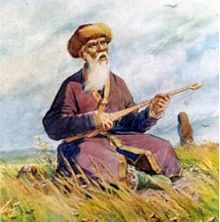  	Қобылан Бөрібайұлының ақындық, сазгерлік өнері. Мақал-мәтелге айналып кеткен туындылары. Ақынның ХVІІІ ғасырдағы қазақтардың жоңғарлармен, торғауыттармен арада өткен айқастарда қол бастаған аруақты ер батыр Баянды жырлауы. Саққұлақұлы Нұралыға арнаған шығармасының өз кезінде аса өткір айтылған туынды болып есептелетіні. Сондай-ақ, Қобыланның жарлылықты, жоқшылықты жырлаған туындыларының қоғамдық теңсіздікті қазақ әдебиетінде алғашқылардың бірі болып жеріне жеткізе өрнектеген автор болып табылатындығы. Кәрілікті жырлаған ақын шығармаларының Бұқар жырау, Шал ақынның осы мәселеге арналған туындыларынан тақырыптық тұрғыдан ұқсастығы мен айырмашылығы. 	ХVІІІ ғасырдағы қазақ әдебиетінде Бұқар жырау секілді ханға да, қараға да құдайшылық әділ сөзін айтып өткен абыздардың лебізін тыңдап өскен Көтеш ақынның әдебиетте атын қалдырған бірегей шығармасы: “Абылай, Ботақанды сен өлтірдің, есіл ер жазығы жоқ, неге өлтірдің? Хан басың қарашыңмен даулы болып, үстіне ақ орданың қол келтірдің. Абылай, күйіп кетті салған қалаң,Мейірманға не еді сенің жапқан жалаң? Жанайды бұл күнде сен босатпасаң, болады ертең жесір қатын-балаң” дейтіннің орны ерекше. Өйткені, бұл Ш.Уәлиханов жазғандай, халық құрылтайы шешетін өлім жазасын өзі кесетін өз тұсындағы хандардың бірде-бірінде жоқ шексіз билікті иеленген Абылайдың әрекетіне жасаған елдің қарсылығын білдіріп айтылған жыр болатын. Ал, тарихта Абылайдың Қаракесек Ботақан мен Жанайды зынданға салдырып, Ботақанның өзін-өзі жарып өлтіріп, Абылайға қарсы бүкіл бес Мейрам балаларының (Қуандық, Сүйіндік, Бегендік, Шегендік, Қаракесек) көтерілген оқиғасы-Жоңғар Шапқыншылығына қарсы күрестің қолбасшы батыры Сүйіндік Арғын Олжабай батыр жайлы жырдың бір тармағында сөз болады. Аталмыш туынды қазақ жұрты үшін ересен еңбек еткен, тарихи ұлы тұлға Абылайдың қазақ әдебиетінде ылғи да сүйкімді бейне жырланбағандығына, ал Көтеш сынды сол кезде ұлық жыршыцлардың басы болмаған шығармашылық тұлғаның тәуекелі зор кісі екендігін көрсету үшін қажет (Мәселен, Шал ақынның “Өлеңге тоқтамайды Шал дегенің” дейтін Абылайға қарсы айтылытын туындысы секілді). Ақынның сонымен қатар ел арасын бітістіру мақсатында Шоң мен Шорманға арналаған,т.б. келелі мәселелермен байланысты туындылары бұл авторлардың ХVІІІ ғасыр әдебиетіндегі елеулі тұлға екендігіне куәлікетеді. Сондай-ақ, жас жағынан келгенде Көтештен біраз кіші Қобылан Бөрібайұлының Жоңғар хандығына қарсы он үш жасында қол бастаған Баян батырдың ерлігін жырлаған шығармасы мен атақты Бөгембай батырдың ұрпағы–Саққұлақұлы Нұралының мінін паш ететін туындысы да сол замандағы ақындардың кісілік пен кісәпірлікке көз жұмып қарай алмағандығы дәлел бола алады. Оның қазақ елінің қай атырабында да ерекше сезіммен айтылатын “Әудемжер” атты шығармасы ақынның өз кезінде ән шығарған сазгер ақын болғандығына куәлік етеді. Сонымен бірге  “Қайтып келген қыз жаман, төресі теріс би жаман”, “Қадір-құрмет тоқтықта, ашу, араз-жоқтықта” секілді мақал-мәтелге айналып кеткен нақыл сөқздері де автордың қоғам болмысын, адамдар жай-күйін жіті байқап, содан түйген ойларын халық санасына тез ұялар оралымды етіп бере білген шығармашылық тұлға екендігін аңғартады. Шал Құлекеұлы секілді ақындық өнердің алғашқы өкілдерінің бірі болып Көтеш Райымбекұлы өмірге келген орта, тарихи жағдай. “Жасыбайдың өлімі” атты жау мергені қолынан қапыда өлген Жасыбай батыр туралы жыры, оның қазақ өлеңінен алар орны.  Көтештің “Абылайға, Ботақанды сен өлтірдің” туындысы туралы зерттеушілер пікірі. Қобылан Бөрібайұлының ақындық, сазгерлік өнері. Мақал-мәтелге айналып кеткен туындылары. Абыл Тілеуұлының Сүйінғара, Құлбарақ секілді ел қорғаған ерлер туралы толғаулары. Баймағамбет, Қайыпқалиға айтқан сындары. “Қырымның қырық батырын” жырлаушы ретінде Мұрат, Нұрым, Қашаған, Марабай секілді ақындарға жасаған ұстаздық қызметі. Сондай-ақ, Шерниязбен кездесу үстінде айтылған жыры мен Балдай қызбен, Орақтың қызымен айтыстары. Абыл туралы М.Әуезов, Қ.Жұмалиев, Е.Ысмайылов, Қ.Сыдиықов пікірлері. Шернияз Жарылғасұлы мен Әбубәкір Кердерінің Абылдың ақындығына берген бағалары.                                      Оқу әдебиеттері:1.Қазақ әдебиетінің тарихы. 10 томдық. – 3 том. – Алматы, 2015. 2.Қазақ әдебиетінің тарихы. 10 томдық. – 4  том.  – Алматы, 2015. 3.Марғұлан Ә. Ежелгі жыр-аңыздар. – Алматы, 20164.Әуезов М. Әдебиет тарихы. – Алматы, 2017.5.Жұмалиев Қ. ХҮІІ, ХІХ ғасырлардағы қазақ әдебиеті. – Алматы, 2018.6.Сүйіншәлиев Х. Қазақ әдебиетінің тарихы. – Алматы, 2016. 7.Мағауин М. Қазақ тарихының әліппесі. – Алматы, 20178.Тілепов Ж. Қазақ халқының хандық дәуір әдебиеті. – Алматы, 20179.Абылкасымов Б. Жанр толгау в казахской устной  поэзии. – Алматы, 2018.10.Тұрсынов Е. Қазақ ауыз әдебиетін жасаушылардың байырғы өкілдері. – Алматы, 2015.11.Бес  ғасыр жырлайды. І том. –Алматы, 2019.12.Жеті ғасыр жырлайды. І том. –Алматы, 2017Интернет ресурстар:1.Қазақстанның ашық кітапханасы http://www.ikitap.kz/2.Әдебиет порталы http://adebiportal.kz/kz№15 дәріс, 15 апта, 1 сағатТақырып: ХVІІІ ғасырдың ақырғы ширегіндегі дала жыршылары. Есет, Жанкісі, Жанақ ақын мұрасы.Дәрістің мақсаты:Жанақ ақынның  Рүстем төреге арнаған толғауын саралауЕсет Қараұлының әдебиетке алғаш “Мен,  мен,  мен едім” дейтін тіркесті әкелуші және Махамбетке ұстаз болғандығына тоқталуЖанкісінің “Қоқан ханына айтқаны” шығармасының тарихи мәніне тоқталуЕсет Қараұлының Махамбет Өтемісұлына ұстаз болып саналатындығы. Ақынның әдебиетке алғаш “Мен,  мен,  мен едім” дейтін тіркесті әкелуші болғандығы. Жанкісінің “Қоқан ханына айтқаны” шығармасының тарихи мәні. Жанақ Қамбартегінің Рүстем төреге, Бараққа айтқан жырлары. Жанақтың Найманның Түбек бастаған он алты ақынын жеңген айтыскерлік өнері. А.Янушкевич, Ш.Уәлиханов, Қ.Халидовтардың Жанақ туралы пікірлері,. Кейінгі зерттеушілер лебізі. ХVІІІ ғасырдың жетпісінші жылдарында өмірге келген, шығармашылығы екі ғасырға ортақ Жанкісі, Есет, Жанақ туындыларының негізгі ерекшеліктері.1846 жылы Жанақ пен Түбек, Орынбай, т.б. арқалы ақындардың елінде болған А.Янушкевич таяу жылдарда өмірден өткен Жанақ туралы тілмаштардың оны атағы елге белгілі әнші-ақын болғандығын, өзінің өнері үшін жамбы, кейде бірнеше түйе алса да дәулеті құралмай өткен кісі болғандығын жазады. Ал, В.В.Радлов болса оның Сабырбай атты бала ақын мен айтысын 1870 жылғы томында жариялаған. Сондай-ақ, ол жырлаған “Қозы Көрпеш–Баян сұлудың” бірден-бір көркем нұсқасы болып саналатын вариантын 1936 жылы М.Әуезов алғы сөз жазып Алматы қаласында бастыртқан. Ақын өз шығармаларын қобызға қосылып орындаған. Ел аузында сақталған аңызға қарағанда ақын: “Қобызымды қолыма алғанда құдай аузыма не салса, соны айтамын” деп, әбден шабытына келген шағында тек шындықты ғана жырлайтын мінезімен елін тәнті ететін болған. Сол қасиетінен де болса керек, халық оны айтқаны тегін кетпейтін кісі деп есептеген. Елдің ол туралы осындай пікірге келуіне төмендегідей жағдайдың да себепкерлігі аз болмаса керек: халық көп жиналған бір жиында атынан айырылған ақын: “Жанын берген Жанақтың шұбарын жер, мына адам бұл шұбарды менікі дер. Жақсы атыңды жалғанға сатқан жауды, бір құдай өзің біліп жазасын бер”,-деп , назаланған. Халық оны естіп ақырын күткен. Жанаққа қысастық жасаған кісі ұзамай-ақ опат болған. Жанақ Шоң бидің тұсында атақты ақын атын иеленген. Ол Шыңғыс Уәлихановтың үйінде думандатып жыр жырлап, қобыз тартқан. Ш.Уәлиханов оны Қаракесек руынан шыққан Қарқаралы округының суырып салма ақыны деп білген. Ұрпақтары бұрынғы Абыралы ауданында тұрады. Классик жазушымыз Сәбит Мұқанов ақынның айтыскерлігі туралы айта келіп,оны Шортанбай, Мұрат, Марабай, Сүйінбайлар секілді “халықтың жақсылығын дәріптеуші, кемшілігін сынаушы, тарыққанда ақылшысы” деп, бағалайды. Ал, осы баға – ХVІІІ ғасырда өмір кешкен, оқу бағдарламасында шығармалары қарастырылатын барлық ақындарға тән.Оқу әдебиеттері:1.Қазақ әдебиетінің тарихы. 10 томдық. – 3 том. – Алматы, 2015. 2.Қазақ әдебиетінің тарихы. 10 томдық. – 4  том.  – Алматы, 2015. 3.Марғұлан Ә. Ежелгі жыр-аңыздар. – Алматы, 20164.Әуезов М. Әдебиет тарихы. – Алматы, 2017.5.Жұмалиев Қ. ХҮІІ, ХІХ ғасырлардағы қазақ әдебиеті. – Алматы, 2018.6.Сүйіншәлиев Х. Қазақ әдебиетінің тарихы. – Алматы, 2016. 7.Мағауин М. Қазақ тарихының әліппесі. – Алматы, 20178.Тілепов Ж. Қазақ халқының хандық дәуір әдебиеті. – Алматы, 20179.Абылкасымов Б. Жанр толгау в казахской устной  поэзии. – Алматы, 2018.10.Тұрсынов Е. Қазақ ауыз әдебиетін жасаушылардың байырғы өкілдері. – Алматы, 2015.11.Бес  ғасыр жырлайды. І том. –Алматы, 2019.12.Жеті ғасыр жырлайды. І том. –Алматы, 2017Интернет ресурстар:1.Қазақстанның ашық кітапханасы http://www.ikitap.kz/2.Әдебиет порталы http://adebiportal.kz/kz